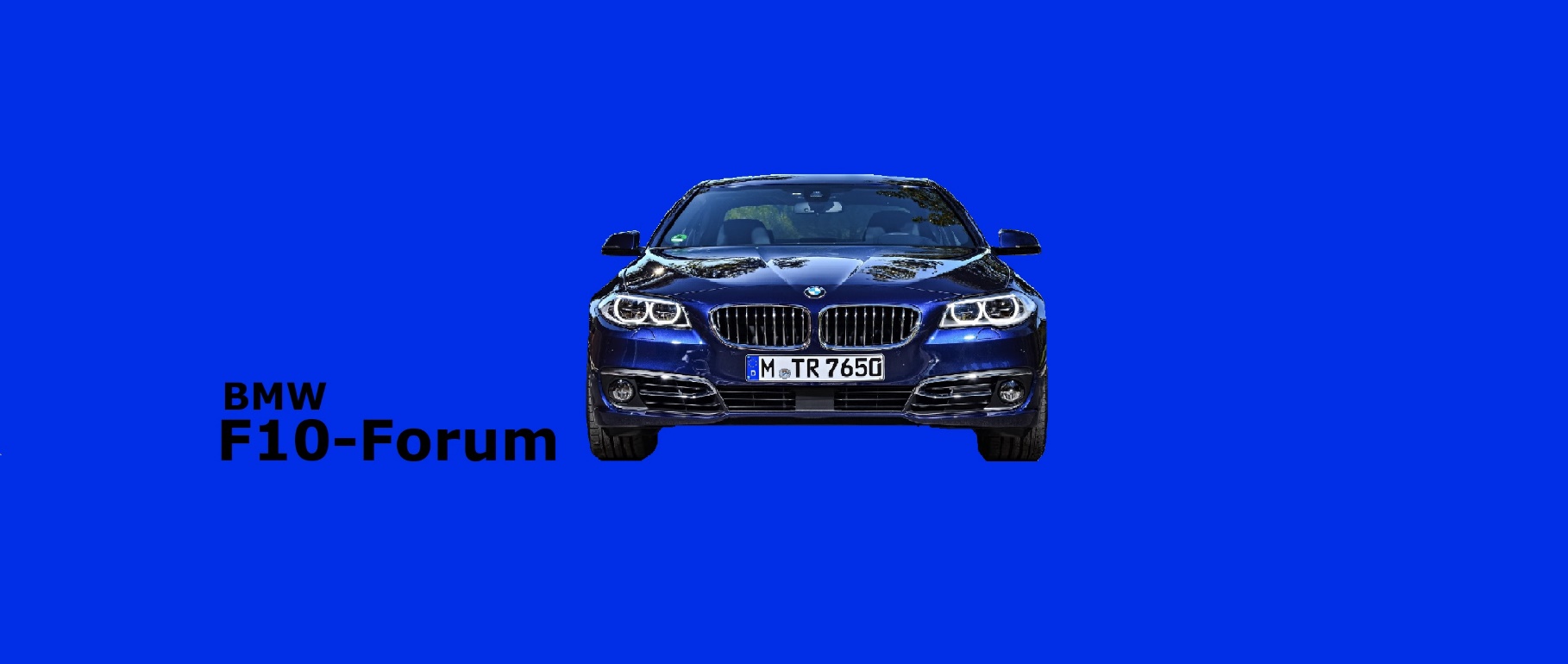 ÜberschriftDas Bestreben und Handeln nach dieser Anleitung erfolgt auf eigene Gefahr!Weder das F10-Forum, noch der Autor übernehmen eine Haftung für mögliche Folgeschäden.